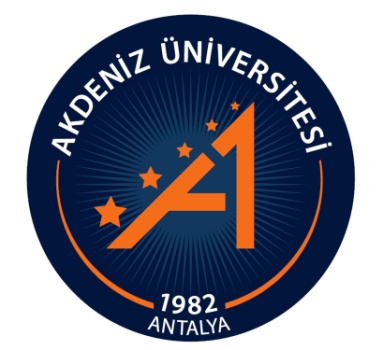 AKDENİZÜNİVERSİTESİAvrupa Birliği Araştırma ve Uygulama Merkezi 2023 MALİ YILI BİRİM FAALİYET RAPORUBirim Yöneticisi: Doç.Dr. Mustafa ÇOBAN Akvam Müdürü mustafacoban@akdeniz.edu.tr Dahili:6605Düzenleyen: Özlem Öznur ÖKER Büro Personeli infoakvam@akdeniz.edu.tr Dahili:1547Antalya 2023RAPOR SUNUŞ YAZISIMerkezimiz tarafından 2023 yılında Akdeniz Üniversitesi öğrencileri, akademisyenleri ve yerel aktörlere dönük etkinlikler gerçekleştirilmiştir.Danışmanlığını yürüttüğümüz “Development of a guideline and digital educational material for healthcare professionals planning mobility” projemiz kapsamında ‘’Avantaj ve Dezavantaj Gelgitinde Sağlık Profesyonellerinin Yurtdışında Çalışma Süreci’’ konulu konferans 17.11.2023 tarihinde Hemşirelik Fakültesi Konferans Salonunda gerçekleştirilmiştir. Avrupa Birliği Araştırma ve Uygulama Merkezi (AKVAM) tarafından Cumhuriyetimizin Kuruluşunun 100. Yılı Etkinliği kapsamında "Atatürk'ün Bilim Anlayışı ve Avrupa Birliği" konulu Prof. Dr. İsmail YAKIT konuşmacı olarak katıldığı konferans 29 Kasım 2023 tarihinde gerçekleştirilmiştir.Danışmanlığını yürüttüğümüz “Development of a guideline and digital educational material for healthcare professionals planning mobility” projemiz kapsamında 22.12. 2023 tarihinde Akdeniz Üniversitesi İktisadi ve İdari Bilimler Fakültesi Prof. Dr. Yavuz Tekelioğlu Konferans salonunda ''Almanya'nın Yeni Göç Yasası ve Türkiye'ye Etkisi'' başlıklı konferans gerçekleştirilmiştir. Merkez Danışma Kurulu 26.12.2023 tarihinde hibrit şeklinde toplanarak 2023 yılı faaliyetlerini değerlendirerek 2024 için planlanan faaliyetlere ilişkin görüş alışverişinde bulunmuştur. Doç. Dr. Mustafa ÇOBANAKVAM MüdürüGENEL BİLGİLERA.2. Birimimiz Misyon ve VizyonuMisyon ve VizyonYETKİ, GÖREV VE SORUMLULUKLAR Merkez MüdürüYönetim Kurulu kararını uygulamakMerkezin idari işlerini yürütmek, Yönetim Kurulu üyeleri arasında görev dağılımını belirlemek, gerekli eşgüdüm ve denetimi sağlamak, yazışmaları yapmak.Yönetim KuruluMerkezin çalışma programını hazırlamak.Merkezin yıllık faaliyet raporunu hazırlamak.Merkezin bünyesinde kurulacak bilimsel çalışma gruplarında görevlendirilecek öğretim elemanlarının seçimini yapmak ve görevlendirilmeleri için Rektörlüğe sunmak.Araştırma ve uygulama projelerin, kurs v.b. eğitim önerilerini Bilimsel Çalışma Kurullarının’ da katkıları ile değerlendirmek, görevlendirilecek kişi, kuruluş ve Üniversite birimlerini belirlemek.Danışma Kurulu2023 yılı için yeni Yönetim Kurulu tarafından seçilmiş ve Rektörlüğe bilgi verilmiştir. Danışma Kurulu, Merkez Müdürünün çağrısı üzerine yılda en az bir kere toplanır. Merkezle ilgili faaliyetleri değerlendirir, Merkez’in amaçları doğrultusunda çeşitli proje önerilerinde bulunur, bu projelerin gerçekleştirilmesine yönelik fikirler oluşturur ve ilgili kişi ve kuruluşlarla ilişkilerin geliştirilmesine yardımcı olur. Faaliyet alanlarıyla ilgili alt komisyonlar oluşturabilir ve bu komisyonlarda görev alacak üyeler önerebilir. Danışma Kurulu’nun öneri kararları toplantıya katılanların salt çoğunluğu ile alınır.SORUMLULUKLARMerkez MüdürüYönetim Kurulu’nun hazırladığı yıllık faaliyet raporunu Rektörlüğe sunmaktır.Yönetim KuruluÜniversite dışı ulusal ve uluslararası kurum ve kuruluşlarla işbirliği esaslarını belirlemek, protokol taslaklarını hazırlamak ve Rektörlüğe sunmaktır.İDAREYE İLİŞKİN BİLGİLER FİZİKSEL YAPI Merkezimiz İktisadi ve İdari Bilimler Fakültesi B Bloktadır. 50 m²’lik alanda 1 idari ofis ve 1 toplantı salonu ile hizmet vermektedir.GENEL BİLGİLERTaşınmazlar Tablo 2.TEŞKİLAT YAPISI BİRİMİMİZİN TEŞKİLAT ŞEMASI BİRİMİMİZİN KURULUŞ TARİHİ VE DAYANAĞI AB Araştırma ve Uygulama Merkezi, Yüksek Öğretim Kurulu tarafından kabul edilen ve 28.03.2003 tarih ve 25062 sayılı Resmi Gazete’de yayımlanan Yönetmelik ile kurulmuştur.TEKNOLOJİ VE BİLİŞİM ALTYAPISI Genel Bilgiler: YAZILIM VE BİLGİSAYARLAR AÜ Bilgisayar Kaynakları Tablo 14.DİĞER BİLGİ VE TEKNOLOJİK KAYNAKLAR Diğer Bilgi ve Teknolojik Kaynaklar Tablo 20.İNSAN KAYNAKLARI DİĞER PERSONEL  Diğer Personelin İstihdam Şekline Göre Dağılımı Tablo 32.SUNULAN HİZMETLER Çok Disiplinli (Disiplinlerarası) Araştırma Yapan Merkezler Tablo 38.Girişimcilik Alanında Planlanan ve AÜ 2022-2026 Stratejik Planında Yer Alan Gelişim Alanları Teknoloji Gelişme Bölgesi’nde Kurulmuş Öğretim Elemanı Şirket Sayısı (Genel Toplam)Doç. Dr. Mustafa ÇOBAN INTA Sağlık Hizmetleri5.4.TOPLUMSAL KATKI Topluma Açık Düzenlenen Kurs, Panel Konferans, Çalıştay ve Eğitimler Tablo 73.YÖNETİM VE İÇ KONTROL SİSTEMİ (Tüm Birimler)Mali Yönetim ve Harcama Öncesi Kontrol Sistemi: Birimin satın alma iş ve işlemleri Merkezimiz tarafından, ihale süreçleri idari mali işler tarafından yürütülmektedir. Harcama öncesi ve sonrası kontrol işlemleri ise Strateji Geliştirme Dairesi Başkanlığı tarafından gerçekleştirilmektedir.AMAÇ VE HEDEFLER TEMEL POLİTİKA VE ÖNCELİKLERİMİZTemel PolitikalarımızKalite politikamız;Etkin, verimli, rekabetçi, üstün performansa odaklanmış, uluslararası tanınırlığı ve saygınlığı olan girişimci bir dünya üniversitesi olmak amacını misyon edinen üniversitemiz yaklaşımıyla eş değer uluslararasılaşma ve Avrupa Birliği kalite anlayışıyla uyumlu bir merkez olmak.Toplam kalite yönetim anlayışına uygun bir kalite kültürü oluşturmak, iç ve dış paydaşlarımızın bugün ve gelecekteki gereksinim ve beklentilerini karşılamak üzere eğitim, araştırma ve hizmet süreçlerimizi iyileştirerek, değişim ve gelişimin sürekliliğini sağlamaktır.Akdeniz Üniversitesi Eğitim-Öğretim Politikası; Akdeniz Üniversitesi öğrenci odaklı eğitim anlayışına dayanan bir eğitim felsefesi benimser. Evrensel bilim anlayışına uygun, öğrencilerinin üniversite yaşamında ihtiyacı olan akademik desteği en yüksek düzeyde karşılamayı hedefler. Eğitim ve öğretim kalitesi geliştirmek üzere iyi uygulamaları, ulusal/uluslararası standartları gözeterek uygulamaya koyar. Kişisel ve toplumsal gelişimi destekleyen eğitim ve öğretim ortamı sağlar. Eğitim ve öğretim sürecine iş birliği içinde olduğu tüm paydaşlarını sürece dahil eder. Merkezimiz olarak üniversitemizin yukarıda belirtilen hedeflere eşgüdümlü olarak sadece öğrencilere değil aynı zamanda yerel halkın da Avrupa Birliği çalışmaları konusunda bilinçlendirmek ve bu amaç doğrultusunda konferanslar, çalıştaylar, kurslar, sosyal ve kültürel etkinlikler düzenlemek.Akdeniz Üniversitesi Araştırma Politikası; Akdeniz Üniversitesi araştırma misyonu ve vizyonu kapsamında; sürekli değişen ve yeni oluşan koşullara hızla uyum sağlayarak, uluslararası düzeyde nitelikli bilimsel çalışmalar yapar. Üniversite-sanayi iş birliği içinde topluma katkı sağlayacak çalışmalar yürütür. Yürüttüğü çalışmaların girişimcilik fikirlerine dönüşebileceği bir ortam hazırlayarak ilgili alanlarda ilerlemeyi benimser. Üniversite bünyesinde Ar-Ge kültürü ve iklimini yaymak için farkındalık ve bilgi paylaşımı faaliyetleri gerçekleştirir. Araştırmalarını, araştırma-geliştirme alanında elde edilen başarının ve eğitim-öğretim faaliyetlerine katkısının bilinciyle, stratejik planında yer alan hedeflerine uygun bir biçimde yürütür. Araştırma altyapısı ve insan kaynağına; nitelikli araştırmacı sayısı, destek personeli ve teknisyen sayısı, yüksek lisans ve doktora öğrencisi sayısı bağlamında destek verir. Merkezimiz Avrupa Birliği ve ilgili ülkeler hakkında yapılacak olan   Bilimsel üretim ve akademik cazibeye önem vererek, iş birliği ve etkileşimleri öncelikli destekler. Teknolojik üretim ve ekonomik katkı boyutunda; proje ve fon kaynaklarına ulaşma konusunda destek olur.Akdeniz Üniversitesi Toplumsal Katkı Politikası;Merkezimiz Akdeniz Üniversitesi, stratejik planında yer alan hedefleri doğrultusunda eğitim-öğretim, araştırma-geliştirme ve topluma hizmet faaliyetlerinin, toplumsal katkıya dönüşebilmesi amacıyla çalışmalar yürütür. Toplumun ihtiyaçlarını dikkate alarak Avrupa Birliği ve Avrupa dünyası konusunda toplumsal katkı politikasını, stratejileri ve yıllık eylem planlarını hazırlar, yürüttüğü kurumsal faaliyetlerin toplumsal etkilerini analiz eder. BİRİMİMİZ 2022-2026 STRATEJİK PLANI AMAÇ VE HEDEFLERİ Stratejik Amaç ve HedeflerimizStratejik Amaç 1-	Araştırma Faaliyetlerini İyileştirmek	 	 Hedef 1.1 Araştırma Geliştirme Altyapı ve Kapasitesinin İyileştirilmesi Hedef 1.2 Disiplinlerarası Araştırma Kapasitesinin GeliştirilmesiHedef 1.3 Üniversite-Sektör Ar-Ge ve Yenilik Kaynaklı İşbirliğini ArtırmakHedef 1.4 Nitelikli Araştırma Çıktılarının Artırılması Stratejik Amaç 2-	Girişimcilik Faaliyetlerini ArtırmakHedef 2.1 Nitelikli Girişim Sayısını Artırmak, Sürdürülebilirliğini Sağlamak ve Ekonomik Etkilerini BüyütmekHedef 2.2 Üniversite Teknoloji Portföyünün Geliştirilmesi ve Ticarileştirilmesi Hedef 2.3 Üniversite Endüstri Etkileşimini ve Katma Değeri Yüksek Proje Sayısını ArtırmakStratejik Amaç 3-	Eğitim Öğretim Faaliyetlerini GeliştirmekHedef 3.1 Lisans ve Lisansüstü Eğitimin Niteliğini ArttırmakHedef 3.2 Eğiticilerin Eğitimi Çalışmalarını ArtırmakHedef 3.5 Öğrencilere Sunulan Hizmetleri ve Hizmet Kalitesini ArtırmakStratejik Amaç 4-	Toplumsal Katkıyı ArtırmakHedef 4.3 Hayat Boyu Öğrenmeye Katkı SağlamakHedef 4.4 Mezunlarla Etkileşimin ArttırılmasıStratejik Amaç 5- 	Kurumsal Kapasitesinin GeliştirilmesiHedef 5.1 Uluslararasılaşma Kapasitesinin ArttırılmasıHedef 5.3 İnsan Kaynaklarını Artırılması, Mevcut İnsan Kaynaklarının Niteliğinin Artırılarak Etkin ve Verimli KullanılmasıHedef 5.4 Bilişim Altyapısının GeliştirilmesiHedef 5.5 Altyapı ve Fiziksel Alanların GeliştirilmesiDİĞER HUSULAR Temel DeğerlerimizPaylaşımcılık-Çözüm Odaklılık: Akdeniz Üniversitesi Avrupa Birliği Araştırma ve Uygulama Merkezi, paydaşlarla ilişkilerinde çözüm odaklı ve paylaşımcıdır.Fırsat Eşitliği- Liyakat-Hakkaniyet: Akdeniz Üniversitesi Avrupa Birliği Araştırma ve Uygulama Merkezi çalışanlarına fırsat eşitliği sunar, hakkaniyet ve liyakat prensiplerine bağlıdır. Öğrenci Odaklılık: Akdeniz Üniversitesi Avrupa Birliği Araştırma ve Uygulama Merkezi eğitim hizmetlerinde öğrenci odaklıdır. Evrensellik, Bilimsellik, Yenilikçilik, Nesnellik ve Yaratıcılık: Akdeniz Üniversitesi Avrupa Birliği Araştırma ve Uygulama Merkezi araştırma hizmetlerinde evrensel, bilimsel, nesnel, yenilikçi ve yaratıcıdır. Akademik Özgürlük: Akdeniz Üniversitesi Avrupa Birliği Araştırma ve Uygulama Merkezi, eğitim ve araştırma hizmetlerinde akademik özgürlüklere önem verir.Çevreye Duyarlılık: Akdeniz Üniversitesi Avrupa Birliği Araştırma ve Uygulama Merkezi, karar alma süreçlerinde çevreye duyarlı ve toplumsal sorumluluklarının bilincindedir. Katılımcılık: Akdeniz üniversitesi Avrupa Birliği Araştırma ve Uygulama Merkezi yönetim süreçlerinde katılımcıdır. Hukuka ve Etik Değerlere Bağlılık: Akdeniz Üniversitesi Avrupa Birliği Araştırma ve Uygulama Merkezi hizmet süreçlerinde hukuka ve etik değerlere bağlıdır.Stratejik Yönetim: Akdeniz Üniversitesi Avrupa Birliği Araştırma ve Uygulama Merkezi Stratejik Planlama çalışmaları ve takip süreçlerinde geliştirilen yapısal yöntemler ile kurum kültürünün bir parçası haline gelmiştir. FAALİYETLERE İLİŞKİN BİLGİ VE DEĞERLENDİRMELERMALİ BİLGİLER BÜTÇE UYGULAMA SONUÇLARI 2023 YILI BÜTÇE GELİRLERİ (HAZİNE YARDIMI) Tablo 94.2023 YILI BÜTÇE GİDERLERİ TOPLAMI Tablo 100.TEMEL MALİ TABLOLARA İLİŞKİN AÇIKLAMALAR  İÇ DENETİM BİRİMİNCE YAPILAN DENETİMLER “2023 yılında iç denetime tabi tutulmadık” PERFORMANS BİLGİLERİ PROGRAM, ALT PROGRAM, FAALİYET BİLGİLERİ İstenilen bilgiler Bütçe Şubeye 3 aylık dönemler şeklinde tablo olarak raporlanmıştır.PERFORMANS SONUÇLARININ DEĞERLENDİRİLMESİ PERFORMANS DENETİMİ SONUÇLARIPerformans denetimi geçirmedik.STRATEJİK PLANIN DEĞERLENDİRİLMESİ Dış kaynaklı proje kapsamında 2024 yılında başvurusu yapılacak projeler için proje hazırlama toplantıları ilgili partnerlerle proje hazırlama toplantıları gerçekleştirilmiştir, bu kapsamda Baka ve Antalya Şehircilik Çevre ve İklim Değişikliği İl Müdürlüğü, Akdeniz Sağlık İdarecileri Derneği, Akdeniz Sağlık ve Çevre Politikaları Derneği ile İntA Sağlık Hizmetleri ile Almanya’dan Bedcon, İtalya’dan La Quiete ile proje hazırlama süreci devam etmektedir.PERFORMANS BİLGİ SİSTEMİNİN DEĞERLENDİRİLMESİ 2023 yılında verilen Avrupa Birliği projesi 66 puan alarak eşik değeri geçmiş ancak kabul edilememiştir. 2024 yılında ilgili paydaşlarla proje düzenlenerek tekrar başvuru yapılacaktır.Merkezimiz bu alanda 2023 yılının 4. Döneminde 3 faaliyet(konferans) göstererek çalışmalarına devam etmektedir.DİĞER HUSUSLAR AKVAM, geliştirdiği faaliyetlerin çeşitli yaş, sosyal ve eğitim düzeyinde gruplara hitap etmesine özen göstermekte ve katılımcı odaklı programlar düzenlemektedir. Konularını Avrupa Bütünleşmesi ve Türkiye-AB ilişkilerinin gelişmesindeki güncel sorunlardan seçmekte ve bunları yurtiçinden ve yurtdışından uzmanların katılımıyla değerlendirmektedir. Özellikle Üniversite öğretim elemanlarının ve öğrencilerin AB üniversiteleri ile ortaklıklar kurmak ve birlikte projeler geliştirmeyi desteklemek Merkezin önde gelen öncelikleri arasındadır. STK ve Özel sektör ile işbirliği içinde öğrencilerin istihdam edilebilirliğini artırmayı destekleyecek eğitimler ve projeler gerçekleştirmektedir. Bu alanda Avrupa Birliği tarafından sunulan imkanlar ilgili aktörlerle paylaşılmaktadır. Sonuç olarak AKVAM, Üniversitemizin Araştırma odaklı ürün ve hizmetlerin geliştirilmesi hedefi doğrultusunda çalışmalar yürütmektedir.KURUMSAL KABİLİYET ve KAPASİTENİN DEĞERLENDİRİLMESİ ÜSTÜNLÜKLER  ZAYIFLIKLAR DEĞERLENDİRME   AKVAM farklı disiplinlerden akademisyenlerden oluşan yönetim kurulu ve üniversite ve kent düzeyinde Avrupa Birliği üzerine çalışmalar yürüten Danışma kurulu ile kapsayıcı bir perspektifle faaliyetlerini yürütmektedir. AKVAM Akdeniz Üniversitesi öğrencilerinin ihtiyaçları ve beklentileri doğrultusunda organizasyonlar planlanmaktadır. AKVAM ulusal ve uluslararası bağlantılarla da birlikte Avrupa Birliği ile ilgili iktisadi, sosyal ve kültürel süreçlerin daha iyi anlaşılmasına katkı verecek bir potansiyel sunmaktadır.AKVAM Avrupa Birliği’ne üye ülkelerin Türkiye’deki resmi temsilcilikleri ile çalışmalar yürütmekle birlikte, AB’deki sivil toplum kuruluşları ve merkezlerle etkin bir ağ oluşturamama ve İl düzeyinde Kamu kuruluşları, STKlar ve özel sektör kuruluş temsilcilerinden oluşan geniş bir danışma kurulundan etkin olarak yararlanamama gibi zayıflıklarını yönetmeye dönük stratejiler geliştirmektedir.ÖNERİ VE TEDBİRLER Merkezin 2023 yılında gerçekleştirilen öğrencilerin yurt dışı kariyer ve staj olanaklarının artırılması hedefleyen faaliyetleri 2024 yılında da devam edecektir.Merkez 2024 yılında öğretim üyelerinin AB tarafından açılan projelere başvurmalarını kolaylaştırıcı seminerler gerçekleştirmeyi hedeflemektedir.Ayrıca, Avrupa Birliğinde uygulanmaya başlayan Yeşil Mutabakat sürecinin Antalya’da yerel düzeyde tanıtımı ve iklim değişikliğine ilişkin farkındalık artırıcı faaliyetler planlanmıştır.EKLER İÇ KONTROL GÜVENCE BEYANI[1]Harcama yetkilisi olarak görev ve yetkilerim çerçevesinde; Harcama birimimizce gerçekleştirilen iş ve işlemlerin idarenin amaç ve hedeflerine, iyi malî yönetim ilkelerine, kontrol düzenlemelerine ve mevzuata uygun bir şekilde gerçekleştirildiğini, birimimize bütçe ile tahsis edilmiş kaynakların planlanmış amaçlar doğrultusunda etkili, ekonomik ve verimli bir şekilde kullanıldığını, birimimizde iç kontrol sisteminin yeterli ve makul güvenceyi sağladığını bildiririm. Bu güvence, benden önceki harcama yetkilisinden almış olduğum bilgiler harcama yetkilisi olarak sahip olduğum bilgi ve değerlendirmeler, yönetim bilgi sistemleri, iç kontrol sistemi değerlendirme raporları, izleme ve değerlendirme raporları ile denetim raporlarına dayanmaktadır. [2] Bu raporda yer alan bilgilerin güvenilir, tam ve doğru olduğunu beyan ederim. [3] Avrupa Birliği Araştırma ve Uygulama Merkezi 31.12.2023İmzaDoç. Dr. Mustafa ÇOBANAKVAM Müdürü[1] Harcama yetkilileri tarafından imzalanan iç kontrol güvence beyanı birim faaliyet raporlarına eklenir[2] Yıl içinde harcama yetkilisi değişmişse “benden önceki harcama yetkilisi/yetkililerinden almış olduğum bilgiler” ibaresi de eklenir[3] Harcama yetkilisinin herhangi bir çekincesi varsa bunlar liste olarak bu beyana eklenir ve beyanın bu çekincelerle birlikte dikkate alınması gerektiği belirtilir.Yerleşke AdıToplam Alan(m²)Avrupa Birliği Araştırmave Uygulama Merkezi50 M2ToplamAdı Soyadı ÜnvanıMerkezdeki GöreviDoç. Dr. Mustafa ÇOBANMerkez MüdürüProf. Dr. H a l e  B A L S E V E NMerkez Yönetim Kurulu ÜyesiDoç. Dr. Uğur BİLGEMerkez Yönetim Kurulu ÜyesiDoç. Dr. Mete Kaan NAMALMerkez Yönetim Kurulu ÜyesiDoç. Dr. Ahmet Alptekin DURUMerkez Yönetim Kurulu ÜyesiBüyükelçi Deha ERPEK Merkez Danışma Kurulu ÜyesiProf. Dr. Erol GÜRPINARMerkez Danışma Kurulu ÜyesiProf. Dr. Gökhan AKYÜZMerkez Danışma Kurulu ÜyesiProf. Dr. Hilmi UYSALMerkez Danışma Kurulu ÜyesiProf. Dr. Kamile KABUKCUOĞLUMerkez Danışma Kurulu ÜyesiDoç. Dr. Hasan Hüseyin AYGÜLMerkez Danışma Kurulu ÜyesiDoç. Dr. Mehtap PEKESENMerkez Danışma Kurulu ÜyesiDr. Öğr. Üyesi Yavuz Selim ALKANMerkez Danışma Kurulu ÜyesiDr. Öğr. Üyesi M. Serhan SEKRETERMerkez Danışma Kurulu  ÜyesiDr. Öğr. Üye. Ece VARLIK ÖZSOYMerkez Danışma Kurulu ÜyesiDr. Öğr. Üye. Tarana OKTANMerkez Danışma Kurulu ÜyesiÖğr. Gör. M. Turgay MARTMerkez Danışma Kurulu ÜyesiÖğr. Gör. Dilek Hale AYBARMerkez Danışma Kurulu ÜyesiÖğr. Gör. Nurgül BÜYÜKKALAYMerkez Danışma Kurulu ÜyesiÖğr. Gör. Halime ÇAMMerkez Danışma Kurulu ÜyesiDoç. Dr. Mustafa KOÇANCIMerkez Danışma Kurulu ÜyesiDr. Öğr. Üye. Peyman UYSALMerkez Danışma Kurulu ÜyesiDr. Fatih GÜLŞENMerkez Danışma Kurulu ÜyesiDr. Nilgün AKBULUT ÇOBANMerkez Danışma Kurulu ÜyesiDr. Jale AKHUNDOVA DEMİRMerkez Danışma Kurulu ÜyesiDr. Yücel SİVRİMerkez Danışma Kurulu Üyesiİsmail Tuna ARASMerkez Danışma Kurulu ÜyesiZeynep Tuğçe ÇİFTÇİBAŞIMerkez Danışma Kurulu ÜyesiZeki ÇAĞLARMerkez Danışma Kurulu ÜyesiAhmet GENÇMerkez Danışma Kurulu ÜyesiÖzge TÜMÖZ GÜNDÜZMerkez Danışma Kurulu ÜyesiTaşınırın2022 Yılından DevirYıl İçinde GirenYıl İçinde ÇıkanGelecek Yıla DevirBilgisayarlar 15YOKYOK15SunucularYOKYOKYOKYOKToplam 15 Adet… Adet… Adet15 AdetCinsiAdetAkıllı TahtaYOKProjeksiyon1Tepegözler (Slayt Cihazları)1Barkot Okuyucu1Baskı MakinesiYOKFotokopi Makinesi1FaksYOKFotoğraf Makinesi1KameralarYOKTelevizyonYOKTarayıcıYOKMüzik Çalarlar ve Kaydediciler ile DonanımlarıYOKMikroskopYOKDVDYOKDepolama Sistemleri (elektronik ortamda kullanılan)YOKMonitörler8Diğer (Tür ve Sayılarını Açıklayınız)YOKMobil Cihazlar (tablet, cep telefonu, telsiz vb.)Mobil Cihazlar (tablet, cep telefonu, telsiz vb.)Tablet1Cep TelefonuYOKTelsiz YOKDiğer (Tür ve Sayılarını Açıklayınız)YOKPC'ler (masaüstü ve dizüstü bilgisayarlar)PC'ler (masaüstü ve dizüstü bilgisayarlar)Masa Üstü Bilgisayar8Dizüstü bilgisayar7Diğer (Tür ve Sayılarını Açıklayınız)YOKToplam29İstihdam ŞekliDolu KadroBoş KadroToplamSözleşmeli Personel (657 4/B)Sürekli İşçi11Geçici (Vizeli) İşçiToplam11Sıra NoAraştırma Uygulama MerkezlerSıra NoAraştırma Uygulama Merkezler1Akdeniz Dilleri ve Kültürleri AUM17Sağlık Turizmi Talassoterapi Eğitim AUM2Alkol ve Madde Bağımlılığı AUM18Sera Teknolojileri AUM3Almanya Araştırmaları AUM19Sosyal Politika ve Göç Araştırmaları AUM4Avrupa Birliği AUM20Spor Bilimleri AUM5Bilim ve Teknoloji AUM21Sporcu Sağlığı AUM6Çevre Sorunları AUM22Sürekli Eğitim AUM7Endüstriyel ve Medikal Uyg. Mikrodalga AUM23Turizm Araştırmaları Geliştirme AUM8Gen ve Hücre Tedavisi AUM24Türkçe Öğretimi AUM9Gıda Güvenliği ve Tarımsal AUM25Uzaktan Eğitim AUM10İstatistik Danışmanlık AUM26Verem Çalışmaları AUM11İş Sağlığı ve Güvenliği ve Meslek Hastalıkları AUM27Yaşlılık Çalışmaları AUM12Kadın Çalışmaları ve Toplumsal Cinsiyet AUM28Yörük Kültürü AUM13Kültür - Sanat AUM29Hemşirelik AUM14Ölçme Değerlendirme Belgelendirme AUM30Bilgisayar Bilimleri AUM 15Özel Gereksinimli Bireyler AUM31Su altı AUM16Sağlık Bilimleri AUM32Eğitimi Veren Birimin AdıEğitimin Kapsamı/AdıKatılımcı Belgesi
Verilen Kişi SayısıSertifika Verilen 
Kişi SayısıAvrupa Birliği Araştırmave Uygulama Merkezi‘’Avantaj ve Dezavantaj Gelgitinde Sağlık Profesyonellerinin Yurtdışında Çalışma Süreci’’275Avrupa Birliği Araştırmave Uygulama Merkezi"Atatürk'ün Bilim Anlayışı ve Avrupa Birliği" Avrupa Birliği Araştırmave Uygulama Merkezi''Almanya'nın Yeni Göç Yasası ve Türkiye'ye Etkisi’’Genel ToplamGider TürleriBütçe Ödeneği Serbest Ödenek (A)Kesin Harcama (B)Kalan Ödenek(C)Gerçekleşme Oranı (%) (B/A)*10001- Personel Giderleri02- Sos. Güv. Kur. D. Prim. Giderleri03- Mal ve Hizmet Alım Giderleri86.000,0086.000,0043.677,0042.323,00%50,7805- Cari Transferler 06- Sermaye GiderleriToplam2023AÇILAN ÖDENEKHARCAMAKALAN ÖDENEK3.2 Tüketime Yönelik Mal ve Malzeme Alımları45.000,0039.681,005.319,003.3 Yolluklar29.000,000,0029.000,003.5 Hizmet Alımları8.000,000,008.000,003.7 Menkul Mal, Gayrimaddi HakAlım Bakım ve Onarım Giderleri4.000,003.996,004,00TOPLAM86.000.-43.677,0042.323,00Araştırma Faaliyetlerini İyileştirmekAraştırma Faaliyetlerini İyileştirmekAraştırma Faaliyetlerini İyileştirmekAraştırma Faaliyetlerini İyileştirmekAraştırma Faaliyetlerini İyileştirmekAraştırma Faaliyetlerini İyileştirmekAraştırma Faaliyetlerini İyileştirmekAraştırma Faaliyetlerini İyileştirmekAraştırma Faaliyetlerini İyileştirmekÜniversite-Sektör Ar-Ge ve Yenilik Kaynaklı İşbirliğini ArtırmakÜniversite-Sektör Ar-Ge ve Yenilik Kaynaklı İşbirliğini ArtırmakÜniversite-Sektör Ar-Ge ve Yenilik Kaynaklı İşbirliğini ArtırmakÜniversite-Sektör Ar-Ge ve Yenilik Kaynaklı İşbirliğini ArtırmakÜniversite-Sektör Ar-Ge ve Yenilik Kaynaklı İşbirliğini ArtırmakÜniversite-Sektör Ar-Ge ve Yenilik Kaynaklı İşbirliğini ArtırmakÜniversite-Sektör Ar-Ge ve Yenilik Kaynaklı İşbirliğini ArtırmakÜniversite-Sektör Ar-Ge ve Yenilik Kaynaklı İşbirliğini ArtırmakÜniversite-Sektör Ar-Ge ve Yenilik Kaynaklı İşbirliğini ArtırmakPERFORMANS GÖSTERGELERİHedefe EtkisiPlan Dönemi Başlangıç Değeri20222023202420252026İzleme Sıklığıİzleme SıklığıRaporlama SıklığıPG 1.3.1 Dış Kaynaklı Proje Sayısı%451593305006808701.0706 Ay6 Ay6 AyGirişimcilik Faaliyetlerini ArtırmakGirişimcilik Faaliyetlerini ArtırmakGirişimcilik Faaliyetlerini ArtırmakGirişimcilik Faaliyetlerini ArtırmakGirişimcilik Faaliyetlerini ArtırmakGirişimcilik Faaliyetlerini ArtırmakGirişimcilik Faaliyetlerini ArtırmakGirişimcilik Faaliyetlerini ArtırmakGirişimcilik Faaliyetlerini ArtırmakNitelikli Girişim Sayısını Artırmak, Sürdürülebilirliğini Sağlamak ve Ekonomik Etkilerini BüyütmekNitelikli Girişim Sayısını Artırmak, Sürdürülebilirliğini Sağlamak ve Ekonomik Etkilerini BüyütmekNitelikli Girişim Sayısını Artırmak, Sürdürülebilirliğini Sağlamak ve Ekonomik Etkilerini BüyütmekNitelikli Girişim Sayısını Artırmak, Sürdürülebilirliğini Sağlamak ve Ekonomik Etkilerini BüyütmekNitelikli Girişim Sayısını Artırmak, Sürdürülebilirliğini Sağlamak ve Ekonomik Etkilerini BüyütmekNitelikli Girişim Sayısını Artırmak, Sürdürülebilirliğini Sağlamak ve Ekonomik Etkilerini BüyütmekNitelikli Girişim Sayısını Artırmak, Sürdürülebilirliğini Sağlamak ve Ekonomik Etkilerini BüyütmekNitelikli Girişim Sayısını Artırmak, Sürdürülebilirliğini Sağlamak ve Ekonomik Etkilerini BüyütmekNitelikli Girişim Sayısını Artırmak, Sürdürülebilirliğini Sağlamak ve Ekonomik Etkilerini BüyütmekPERFORMANS GÖSTERGELERİHedefe EtkisiPlan Dönemi Başlangıç Değeri20222023202420252026İzleme Sıklığıİzleme SıklığıRaporlama SıklığıPG 2.1.1 Teknoloji Gelişme Bölgesi’nde kurulmuş öğretim elemanı şirket sayısı%253638404244456 Ay6 Ay6 AySTRATEJİK AMAÇEğitim Öğretim Faaliyetlerini GeliştirmekEğitim Öğretim Faaliyetlerini GeliştirmekEğitim Öğretim Faaliyetlerini GeliştirmekEğitim Öğretim Faaliyetlerini GeliştirmekEğitim Öğretim Faaliyetlerini GeliştirmekEğitim Öğretim Faaliyetlerini GeliştirmekEğitim Öğretim Faaliyetlerini GeliştirmekEğitim Öğretim Faaliyetlerini GeliştirmekEğitim Öğretim Faaliyetlerini GeliştirmekEğitim Öğretim Faaliyetlerini GeliştirmekHEDEF 3.5Öğrencilere Sunulan Hizmetleri ve Hizmet Kalitesini ArtırmakÖğrencilere Sunulan Hizmetleri ve Hizmet Kalitesini ArtırmakÖğrencilere Sunulan Hizmetleri ve Hizmet Kalitesini ArtırmakÖğrencilere Sunulan Hizmetleri ve Hizmet Kalitesini ArtırmakÖğrencilere Sunulan Hizmetleri ve Hizmet Kalitesini ArtırmakÖğrencilere Sunulan Hizmetleri ve Hizmet Kalitesini ArtırmakÖğrencilere Sunulan Hizmetleri ve Hizmet Kalitesini ArtırmakÖğrencilere Sunulan Hizmetleri ve Hizmet Kalitesini ArtırmakÖğrencilere Sunulan Hizmetleri ve Hizmet Kalitesini ArtırmakÖğrencilere Sunulan Hizmetleri ve Hizmet Kalitesini ArtırmakPERFORMANS GÖSTERGELERİPERFORMANS GÖSTERGELERİHedefe EtkisiPlan Dönemi Başlangıç Değeri20222023202420252026İzleme SıklığıRaporlama SıklığıPG 3.5.2 Sosyal, kültürel ve sportif faaliyet sayısıPG 3.5.2 Sosyal, kültürel ve sportif faaliyet sayısı%251.6203.3505.2007.1509.25011.5006 Ay6 AyAkdeniz ÜniversitesiAkdeniz ÜniversitesiAkdeniz ÜniversitesiAkdeniz ÜniversitesiAkdeniz ÜniversitesiAkdeniz ÜniversitesiAkdeniz Üniversitesi3. Yükseköğretim Kurumları Sürekli Eğitim FaaliyetleriÖlçü BirimiGerçekleşmeGerçekleşmeGerçekleşmeGerçekleşme2023 Hedefi3. Yükseköğretim Kurumları Sürekli Eğitim FaaliyetleriÖlçü BirimiI. DönemII. DönemIII. DönemIV. Dönem2023 Hedefi3.1. Toplumun tüm kesimlerine ihtiyaç duyduğu alanlarda eğitimler verilmesi, kamu kurum ve kuruluşları, özel sektör ve uluslararası kuruluşlarla iş birliğinin gelişmesine katkıda bulunulması3.1. Toplumun tüm kesimlerine ihtiyaç duyduğu alanlarda eğitimler verilmesi, kamu kurum ve kuruluşları, özel sektör ve uluslararası kuruluşlarla iş birliğinin gelişmesine katkıda bulunulması33.1.1. Eğitim programlarına başvuran kişi sayısıSayı3.1.2. Sürekli Eğitim Merkezi (SEM) ve Dil Merkezi (DİLMER) tarafından mesleki eğitime yönelik verilen sertifika sayısıSayıBu Performans Hedefi İçin Gerçekleşen Bütçe MiktarıTLİlgili Olduğu Birim/Birimler:                                         Diğer Merkezlerİlgili Olduğu Birim/Birimler:                                         Diğer Merkezlerİlgili Olduğu Birim/Birimler:                                         Diğer Merkezlerİlgili Olduğu Birim/Birimler:                                         Diğer Merkezlerİlgili Olduğu Birim/Birimler:                                         Diğer Merkezlerİlgili Olduğu Birim/Birimler:                                         Diğer Merkezlerİlgili Olduğu Birim/Birimler:                                         Diğer MerkezlerİÇ ÇEVREİÇ ÇEVREDIŞ ÇEVREDIŞ ÇEVREGÜÇLÜ YANLARZAYIF YANLARFIRSATLARTEHDİTLERMerkez yönetimininSosyal medyaAntalya ilinin veAvrupa Birliği ilefarklı disiplinlerdenuzmanlığı ve altyapıüniversiteninentegrasyon sürecindeakademisyenlerdeneksikliğiuluslararasıyavaşlama veoluşmasıaraştırmacıların çekimiilişkilerde durağanlıkve tersine beyin göçüiçin sağladığıolanaklar,Disiplinler arasıAB deki sivil toplumAraştırma destekleriaraştırma kültürükuruluşları ve(TÜBİTAK, AB, BAPmerkezlerle etkin birFonları vb.),ağ oluşturamamaAntalya ilinde AB ile ilgili akademik çalışma yürüten tek merkez olmasıİl düzeyinde Kamu kuruluşları, STKlar ve özel sektör kuruluş temsilcilerinden oluşan geniş bir danışma kurulundan etkin olarak yararlanamamaBölge ekosisteminin araştırma alanı için yarattığı, çeşitliliği de içinde barındıran pozitif ortamı,Merkezlerin birbiriyle eşgüdümlü çalışma organizasyon yapı ve kültürünün eksikliğiDış paydaşlarla olan yakın ve güçlü ikili ve çoklu ilişkileriAntalya’da yerleşik AB vatandaşları ile etkin iletişim ağı oluşturamamaAntalya’da yerleşik AB vatandaşlarının bulunmasıÖğrencilerin araştırma motivasyonlarının düşük olması ve dil yetersizlikleri AKVAM faaliyetlerinde kısıtlı bir biçimde katılabilmeleri ile sonuçlanmaktadır.Fiziksel çalışma ortamının uygun olmasıMerkezimizin 20 yıllık Avrupa faaliyetlerinde kazandığı deneyimlerÜniversitemizin sahip olduğu geniş öğrenci kapasitesi AKVAM’ın faaliyetlerini geniş bir öğrenci katılımıyla gerçekleştirme potansiyeli yaratır.